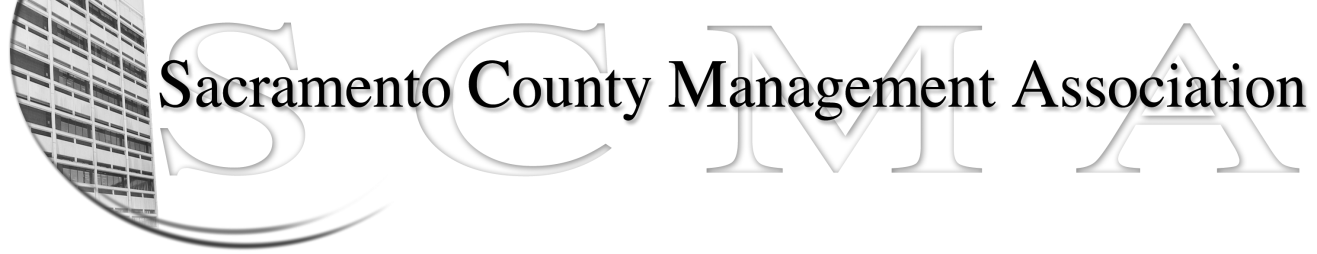 Kelsey Johnson, President			Diana Ruiz, Vice-PresidentJan Holm, Treasurer				 Gust, Secretary	Frances Worth, Board Member			Darcy Moehring, Board Member	Pamela Harris, Board Member			Cathy Girton, Board Member	Stephen Wallach, Board Member		Kathy Bryan, Board MemberBruce Coker, Board Member	 		Vacant, Board MemberSCMA Board of Director’s Minutes February 6, 2013 - 3:00 P.M.9616 Micron Avenue, Suite 900Attendance:  Diana Ruiz (proxy for Cathy), Jan Holm (proxy for Frances), Nancy Gust, Mike Guiver (proxy for Kathy), Lynn Wynn (proxy for Darcy), Pamela Harris (3:08 pm), Bruce Coker (3:30 pm), Kelsey Johnson (3:52 pm)Absent:  	Stephen WallachGuests:  	Linda Dorn, Craig Rader, Kathleen Macias, Matt Quinley, Lisa Scott-Lee, Michelle  SchuhmannIntroductionsMinutes:  Motion:  Approve Jan 2, 2013 Board of Directors Minutes as written by  Jan and seconded by Diana.  Ayes – 7Treasurer’s Report – Report providedCommittee ReportsAssociation Meeting – No report Bylaws – Sue/Diana  - No reportElections – Diana/KelseyMotion:  Approve expenditure for electronic voting (Big Pulse) not to exceed $800.00 by Jan and seconded by Lynn.  Ayes – 10Website – Craig - E-mailedMembership – Darcy/CraigDiscipline – Kathy/Lynn - Report providedCindy Sawhill will be stepping down from the committee.  Anyone interested should contact Kathy BryanMeet & Confer – Diana - Report providedMotion:  If Supervising Probation Officers create a separate bargaining unit that SCMA not represent them by Diana and seconded by Kelsey.  Ayes - 10CorrespondenceSCMA Board of Directors Meeting Minutes – February 6, 2013			Page 2Old BusinessBoard of Director Insurance Update – No reportNew Business Audit Committee – Mike Guiver – Presented report.  The committee had no Findings but did have some Recommendations.Have President or other Board member sign approved minutesTreasurer should record “Received” date on invoice when receivedProfit & Loss statement should include year-to-date, annual budget and variances between.Annual Salary Compensation Review – A Public Records Request will be submitted to ask for the most recent copy.Grace Consulting Report – Also submit a Public Records Request for a copy of this report.  Deals with Nurse/Mental Health Planner compactionAdjourn 5:35 p.m.Closed SessionFinal Minutes (as approved at the March 6, 2013 meeting)JH 3/27/13